Sender’s Full NameYour addressDateAddress of the ReceiverDear _____ (Name of the Recipient),With this letter, I would like to thank you for giving me the power and strength to face hard times. With your blessings, I have survived hard times when I lost my job. It was very hard for me to survive and support my family without earning for six months. But I had continuous faith and belief in you. Your blessings showed me a path which gave me ways to find means of earning.Thank you for showering me with your blessings. Thank you for always being next to me and for never leaving me alone in my bad times. I believe that you have guided me and my family out from the dark times. Thank you for that.With Love,_____ (Sender’s Name)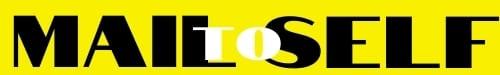 